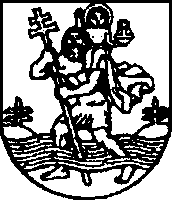 VILNIAUS LOPŠELIO-DARŽELIO „MAŽYLIS“ DIREKTORIUSĮSAKYMAS DĖL VILNIAUS LOPŠELIO-DARŽELIO „MAŽYLIS“ VIEŠŲJŲ PIRKIMŲ ORGANIZAVIMO TAISYKLIŲ PATVIRTINIMO2019 m. spalio 31 d. Nr. V-164VilniusVadovaudamasi Lietuvos Respublikos viešųjų pirkimų įstatymu ir Mažos vertės pirkimų tvarkos aprašo, patvirtinto Viešųjų pirkimų tarnybos direktoriaus 2017 m. birželio 28 d. įsakymu Nr. 1S-97 „Dėl Mažos vertės pirkimų tvarkos aprašo patvirtinimo“, 15 punktu:1. T v i r t i n u  Vilniaus lopšelio-darželio „Mažylis“ viešųjų pirkimų organizavimo taisykles (pridedama).2. P r i p a ž į s t u  netekusiu galios Vilniaus lopšelio-darželio „Mažylis“ direktoriaus 2015 m. vasario 24 d. įsakymą Nr. V-26 „Dėl supaprastintų viešųjų pirkimų taisyklių tvirtinimo“.Direktorė					                                                                      Lidija Dikčienė